413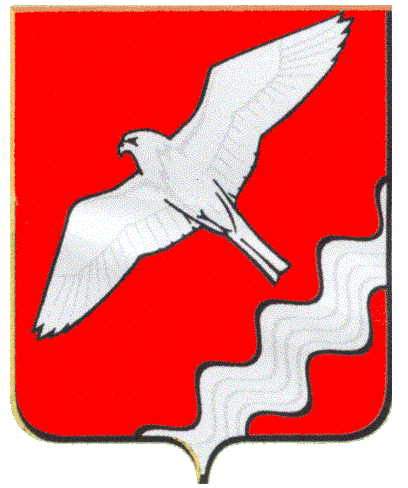 ДУМА МУНИЦИПАЛЬНОГО ОБРАЗОВАНИЯ  КРАСНОУФИМСКИЙ ОКРУГ СОРОК ДЕВЯТОЕ ЗАСЕДАНИЕ ШЕСТОГО СОЗЫВАРЕШЕНИЕот 25 ноября 2021  г.   № 331г. Красноуфимск	На основании Бюджетного кодекса Российской Федерации, в соответствии с Положением о бюджетном процессе в МО Красноуфимский округ, утвержденным решением Думы МО Красноуфимский округ от 31.10.2019  № 519, Основными направлениями бюджетной и налоговой политики  Муниципального образования Красноуфимский округ на 2022 год и плановый период 2023 и 2024 годов, утвержденными  постановлением главы Муниципального образования Красноуфимский округ от 02.11.2021 г. № 121,  руководствуясь статьей 22 Устава Муниципального образования Красноуфимский округ, Дума Муниципального образования Красноуфимский округРЕШИЛА: Установить основные параметры  бюджета МО Красноуфимский округ:Общий объем доходов местного бюджета составляет:                     на 2022 год – 1 506 071 800 руб., в том числе межбюджетные трансферты из областного бюджета в сумме 1 213 296 800 руб., налоговые и неналоговые доходы в сумме 292 775 000 руб., из них дополнительный норматив отчислений в бюджеты городских округов от налога на доходы физических лиц, заменяющие дотации из областного бюджета на выравнивание бюджетной обеспеченности муниципальных городских округов в сумме 145 693 800руб.;                    на 2023 год – 1 467 237 300 руб., в том числе межбюджетные трансферты из областного бюджета в сумме 1 147 876 300 руб., налоговые и неналоговые доходы в сумме 319 361 000 руб., из них дополнительный норматив отчислений в бюджеты городских округов от налога на доходы физических лиц, заменяющие дотации из областного бюджета на выравнивание бюджетной обеспеченности муниципальных городских округов в сумме 163 176 720 руб.;		на 2024 год – 1 446 800 800 руб., в том числе межбюджетные трансферты из областного бюджета в сумме  1 097 866 800 руб., налоговые и неналоговые доходы в сумме 348 934 000 руб., из них дополнительный норматив отчислений в бюджеты городских округов от налога на доходы физических лиц, заменяющие дотации из областного бюджета на выравнивание бюджетной обеспеченности муниципальных городских округов в сумме  182 920 920 руб.Общий объем расходов местного бюджета составляет:на 2022 год – 1 513 425 850 руб., в том числе  объем расходов, осуществляемых за счет субвенций из областного бюджета  616 905 700 руб.;на 2023 год- 1 475 046 500 руб., в том числе  общий объем условно утвержденных расходов-18 370 000 рублей, объем расходов, осуществляемых за счет субвенций из областного бюджета  638 296 600 руб.;на 2024 год- 1 455 101 450 руб., в том числе общий объем условно утвержденных расходов- 38 800 000рублей, объем расходов, осуществляемых за счет субвенций из областного бюджета  651 021 000 руб.Объем бюджетных ассигнований, направляемых на исполнение публичных нормативных обязательств, составляет:в 2022 году- 0 рублей;в 2023 году- 0 рублей;в 2024 году- 0 рублей.   4) Общий объем бюджетных ассигнований муниципального дорожного фонда составляет:  в 2022 году – 69 308 309 рублей;  в 2023 году – 58 600 000 рублей;  в 2024 году – 58 600 000 рублей.Размер дефицита бюджета МО Красноуфимский округ составляет:          на 2022 год – 7 354 050 руб. или 5 процентов объема доходов (без учета безвозмездных поступлений);на 2023 год -  7 809 200 руб. или 5 процентов;на 2024 год – 8 300 650 руб. или  5 процентов.Установить:                      - объем бюджетных ассигнований на исполнение муниципальных гарантий МО Красноуфимский округ по возможным гарантийным случаям в соответствии с Программой муниципальных гарантий  МО Красноуфимский округ на 2022 год и плановый период 2023 и 2024 годов (приложение 6):на 2022 год –20 299 000 руб.;  на 2023 год - 0 руб.;на 2024 год - 0 руб;- объем бюджетных ассигнований на исполнение муниципальных гарантий, предоставленных без права регрессного требования к принципалу в 2021 году, сроком погашения в 2022 году в сумме 9 701 000 рублей  и на исполнение муниципальных гарантий, предоставленных с правом регрессного требования к принципалу в 2021 году, сроком погашения в 2022 году в сумме 11 229 700 рублей.Привлечение муниципальных заимствований в 2022 году и плановом периоде 2023 и 2024 годов не предусмотрено. Установить верхний предел муниципального долга МО Красноуфимский округ:          на 01 января 2023 года  0 руб., в том числе верхний предел долга по муниципальным гарантиям - 0 рублей;          на 01 января 2024 года  0 руб., в том числе верхний предел долга по муниципальным гарантиям - 0 рублей;          на 01 января 2025 года 0 руб., в том числе верхний предел долга по муниципальным гарантиям - 0 рублей.Установить объем расходов на обслуживание муниципального внутреннего долга по МО Красноуфимский округ в 2022 году- 0 рублей, в 2023 году - 0 рублей, в 2024 году - 0 рублей.Установить размер Резервного фонда администрации Муниципального образования Красноуфимский округ:в 2022 году-255 000 рублей;в 2023 году-255 000 рублей;в 2024 году-255 000 рублей;Утвердить:Свод доходов бюджета МО Красноуфимский округ на 2022 год и плановый период 2023 и 2024 годов (приложение  1).Распределение бюджетных ассигнований по   разделам, подразделам, целевым статьям (муниципальным программам МО Красноуфимский округ и непрограммным направлениям деятельности), группам и подгруппам видов расходов классификации расходов бюджетов на 2022 год и плановый период 2023 и 2024 годов (приложение  2).Ведомственную структуру расходов бюджета МО Красноуфимский округ на 2022 год и плановый период 2023 и 2024 годов (приложение 3).Свод источников внутреннего финансирования дефицита бюджета на 2022 год и плановый период 2023 и 2024 годов (приложение  4).Перечень муниципальных программ МО Красноуфимский округ подлежащих реализации в 2022 году и плановом периоде 2023 и 2024 годах (приложение  5).Программу муниципальных гарантий МО Красноуфимский округ на 2022 год и плановый период 2023 и 2024 годов (приложение 6).          7) Установить нормативы зачислений доходов в бюджет МО Красноуфимский округ, нормативы  распределения по которым не установлены Бюджетным законодательством Российской Федерации и Свердловской области, на 2022 год и плановый период 2023 и 2024 годов  (приложение 7).Разрешить Администрации Муниципального образования Красноуфимский округ: принимать решения о привлечении бюджетных кредитов  из других бюджетов бюджетной системы Российской Федерации, в том числе  бюджетного кредита на пополнение остатков средств на счете бюджета МО Красноуфимский округ, в пределах утвержденных программ внутренних  заимствований Муниципального образования Красноуфимский округ на 2022 год и плановый период 2023 и 2024 годов;представлять в Думу Муниципального образования  Красноуфимский округ  отчёты об исполнении бюджета МО Красноуфимский округ с учётом изменений, внесенных в бюджетную классификацию  законодательством Российской Федерации о бюджетной классификации;провести в 2022 году реструктуризацию обязательств юридических лиц по задолженности перед бюджетом МО Красноуфимский округ. Условия  и порядок проведения реструктуризации обязательств юридических лиц по задолженности перед бюджетом МО Красноуфимский округ устанавливаются нормативными правовыми актами, принимаемыми  Администрацией МО Красноуфимский округ;в случае вступления в силу в 2022-2024 годах нормативно-правовых актов Российской Федерации, которые повлекут изменения видов доходов и источников финансирования дефицита бюджета МО Красноуфимский округ, администрирование которых осуществляется главными администраторами  доходов бюджета МО Красноуфимский округ и главными администраторами источников финансирования дефицита бюджета МО Красноуфимский округ, в процессе исполнения настоящего Решения использовать наименования, коды видов доходов и источников финансирования дефицита бюджета МО Красноуфимский округ с учётом вышеуказанных актов.Установить, что:субсидии юридическим лицам (за исключением субсидий муниципальным учреждениям), индивидуальным предпринимателям, физическим лицам – производителям товаров, работ, услуг предоставляются  в случае если ими соблюдены порядок и условия получения соответствующих субсидий, предусмотренные муниципальными правовыми актами Администрации Муниципального образования Красноуфимский округ;субсидии  производителям товаров, работ и услуг предоставляются главными распорядителями средств бюджета МО Красноуфимский округ, которым предусмотрены бюджетные ассигнования на предоставление соответствующих субсидий;субсидии некоммерческим организациям, не являющимся муниципальными казёнными учреждениями, предоставляются из бюджета МО Красноуфимский округ в объёме, определяемом главными распорядителями средств бюджета МО Красноуфимский округ;порядок определения объема и условия их предоставления из бюджета МО Красноуфимский округ субсидий некоммерческим организациям, не являющимися казёнными учреждениями, устанавливаются муниципальными правовыми актами Администрацией Муниципального образования Красноуфимский округ;перечисление из бюджета МО Красноуфимский округ средств  субсидий, указанных в подпунктах 1,3 настоящего пункта, осуществляется на расчетные счета,  открытые соответствующим юридическим лицам, индивидуальным предпринимателям, физическим лицам в кредитных организациях.Рекомендовать главным распорядителям средств местного бюджета:не принимать решения, приводящие к увеличению в 2022 году и плановом периоде  численности муниципальных служащих и работников муниципальных учреждений;в случае образования экономии бюджетных средств, выделенных им на оплату коммунальных услуг и выплату заработной платы в ходе исполнения бюджета, направлять образовавшуюся экономию на финансирование  расходных полномочий, к которым применен коэффициент  оптимизации в порядке, установленном нормативным актом Администрации МО Красноуфимский округ;не осуществлять перераспределение экономии бюджетных средств, образовавшейся в результате проведения конкурсов и аукционов в соответствии с  федеральным законом от 05.04.2013 № 44-ФЗ «О контрактной системе в сфере закупок товаров, работ, услуг для обеспечения государственных и муниципальных нужд.Установить, что в  бюджет МО Красноуфимский округ зачисляются средства, поступающие на лицевые счета получателей бюджетных средств в погашение дебиторской задолженности прошлых лет, в размере 100 процентов.Установить, что муниципальные правовые акты органов местного самоуправления  муниципального образования Красноуфимский округ, влекущие дополнительные расходы из средств бюджета МО Красноуфимский округ, а также сокращающие его доходы, исполняются только при наличии соответствующих источников дополнительных поступлений в бюджет МО Красноуфимский округ и (или) при сокращении расходов по отдельным статьям расходов бюджета городского округа на 2022 год и плановый период 2023 и 2024 годов, а также после внесения соответствующих изменений в настоящее Решение.Установить, что исполнение  судебных актов по искам к Муниципальному образованию Красноуфимский округ, а также по взысканию средств по денежным обязательствам муниципальных учреждений с лицевых счетов, открытых в Финансовом отделе администрации Муниципального образования Красноуфимский округ, осуществляется в порядке, установленном бюджетным законодательством Российской Федерации. Установить, что средства, полученные муниципальными бюджетными и автономными учреждениями от оказания платных услуг, в виде безвозмездных поступлений физических и юридических лиц, в том числе добровольных пожертвований, а также иной приносящей доход деятельности учитываются на лицевых счетах, ведение которых осуществляется Финансовым отделом администрации Муниципального образования Красноуфимский округ. Установить, что расходование средств, поступивших в бюджет МО Красноуфимский округ от юридических и физических лиц в виде добровольных взносов, пожертвований, осуществляется в соответствии с целями, на достижение которых они предоставлены.Установить, что в ходе исполнения бюджета МО Красноуфимский округ показатели сводной бюджетной росписи могут быть изменены в соответствии с решениями начальника Финансового отдела администрации Муниципального образования Красноуфимский округ без внесения изменений в настоящее Решение в случаях, предусмотренных бюджетным законодательством Российской Федерации, Положением о бюджетном процессе  в МО Красноуфимский округ, а также в случае:10.1. необходимости перераспределения бюджетных ассигнований на финансовое обеспечение мероприятий, связанных с предотвращением влияния ухудшения экономической ситуации на развитие отраслей экономики, с профилактикой и устранением последствий распространения коронавирусной инфекции, а также на иные цели, определенные муниципальными правовыми актами;10.2. необходимости перераспределения бюджетных ассигнований на финансовое обеспечение мероприятий, связанных с реализацией концепции создания и функционирования модели развития региональной системы дополнительного образования детей, в том числе в части ведения реестра сертификатов дополнительного образования.11.  Настоящее решение вступает в силу с 1 января 2022 года.12.  Опубликовать настоящее решение в газете «Вперед» и разместить  на официальном сайте МО Красноуфимский округ www.rkruf.ru.13. Контроль за исполнением данного решения возложить на комиссию по экономической политике, бюджету и налогам (Боровков А.Ф.).Председатель Думы Муниципального образованияКрасноуфимский округ                                                          М.В.БормотоваГлаваМуниципального образованияКрасноуфимский округ                                                         О.В.РяписовО бюджете Муниципального образования        Красноуфимскийокруг  на  2022 год и плановый период 2023 – 2024 годов 